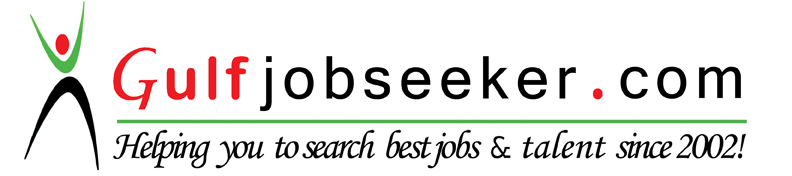 Contact HR Consultant for CV No: 333702E-mail: response@gulfjobseekers.comWebsite: http://www.gulfjobseeker.com/employer/cvdatabasepaid.php CURRICULUM VITAECareer Objective:To be able to provide client with satisfaction through creativity and my vast experience within the hospitality industry within a growing team, with a spirit of service, initiative, integrity and ingenuity within a dynamic economic environment.Basic Skills and Proficiency:Customer ServiceComputer SkillsWork Experiences:March 2016 to December 2016:Customer Service Representative at DIY Love KenyaResponsibilitiesProvide information about services or products.Do research on some queries or solutions as required.Respond to customers’ needs and possible concerns.Handling complaints, taking customer information.April 2015 to February 2016: Front Office Receptionist at Jeff Hamilton LimitedResponsibilities:Greeting guests and providing customer service.Answering phone calls.Oversee distribution of incoming and outgoing company mails.Performed basic book keeping, filing and clerical work.Use of Computer Skills and Internet.2014 to April 2015: Administrative Assistant at Young Men’s Christian Association (Y.M.C.A)Responsibilities:Filing of documents and maintaining a good filing system.Answering phone calls.Sorting and distributing company mails.Booking and arranging appointments for senior staff members.-	Jan - April 2013: Housekeeper at Serena Hotel, NairobiResponsibilities:Replenish guest supplies.Clean the rooms, lounges and other assigned areas.Servicing rooms during turndown service and providing second service.Academic and Professional Qualifications:Jan 2010 - June 2013: Kibondeni College, Nairobi - Hospitality Management.Feb - April 2008: St. Francis College, Karen - Certificate in Computer Packages.Computer skills: Word processing (MS Word, MS Excel, Spreadsheets, etc.), Data Analysis & documentationJan 2004- Nov 2007: Ruchu Girls Secondary School - Kenya Certificate of Secondary Education.Hobbies and Interest:Book reading,Travelling,Volunteer work,Outdoor activities i.e. cycling, camping and gymLanguage Skills:Oral levelWritten level EnglishFluentGood SwahiliFluentGood